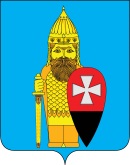 СОВЕТ ДЕПУТАТОВ ПОСЕЛЕНИЯ ВОРОНОВСКОЕ В ГОРОДЕ МОСКВЕ РЕШЕНИЕ09 декабря 2015 года  № 12/07Об утверждении муниципальной  целевой программы  «Пожарная безопасность на территории поселения Вороновское  на 2016 год»В соответствии с Федеральными законами от 06.10.2003г № 131-ФЗ «Об общих принципах организации местного самоуправления в Российской федерации», от 21.12.1994г № 69-ФЗ «О пожарной безопасности», Законом города Москвы от 06.11.2002г № 56 «Об организации местного самоуправления в городе Москве», Уставом поселения Вороновское, в целях обеспечения условий защищенности граждан от пожаров и пожарной безопасности населенных пунктов поселения Вороновское; Совет депутатов поселения Вороновское решил:1. Утвердить  муниципальную целевую Программу «Пожарная безопасность на территории  поселении  Вороновское на 2016 год», (Приложение №1)2. Предусмотреть финансирование муниципальной целевой Программы «Пожарная безопасность на территории поселения  Вороновское на 2016год» в бюджете поселения Вороновское.3. Опубликовать настоящее Решение в бюллетене «Московский муниципальный вестник» и на официальном сайте администрации поселения Вороновское в информационно-телекоммуникационной сети «Интернет». 4. Настоящее решение вступает в силу с 01 января 2016 года.5. Контроль за исполнением настоящего Решения возложить на Главу поселения Вороновское Исаева М.К.  Глава поселения Вороновское                                                                     М.К. Исаев 	Приложение №1                                                                                                      к решению Совета депутатов поселения Вороновское№ 12/07 от 09.12.2015гМУНЦИПАЛЬНАЯ ЦЕЛЕВАЯ ПРОГРАММА «Пожарная безопасность на территории поселения Вороновское на 2016 год»Паспорт муниципальной целевой программы1. Характеристика проблемы и обоснование необходимости её решения программными методамиИсходя из опыта тушения пожаров, статистических данных о них, степени защищенности от пожаров зданий и домов, а также осведомленности населения об элементарных требованиях пожарной безопасности предполагается организация и проведение программных мероприятий, направленных на предупреждение пожаров.С целью предотвращения материального ущерба и гибели людей в результате пожаров одним из рычагов в этой работе является муниципальная Программа «Пожарная безопасность на территории поселения Вороновское на 2016 год».2. Цели и задачи программыЦелью Программы является укрепление системы обеспечения пожарной безопасности, обеспечение оперативного реагирования на угрозы возникновения пожаров, снижения гибели, травматизма людей и уменьшения размера материальных потерь от пожаров.В рамках Программы должны быть решены основные задачи: защита жизни и здоровья граждан и их имущества, обучение населения мерам пожарной безопасности, обеспечение надлежащего состояния источников противопожарного водоснабжения. обеспечение беспрепятственного проезда пожарной техники к месту пожара.3. Ожидаемые результаты от реализации программных мероприятийПри реализации данной Программы предусматривается  создание организационно-управленческих и материально-технических условий, препятствующих ухудшению пожарной безопасности жилых домов и организаций на территории поселения Вороновское. 4. Организация управления  реализации Программы и контроль за ходом ее выполнения    Управление процессом реализации Программы осуществляется администрацией поселения Вороновское.    Контроль за ходом выполнения Программы осуществляют:-Глава  поселения Вороновское;-иные государственные органы в соответствии с их компетенцией, определенной законодательством.Приложение к муниципальной целевой Программе «Пожарная безопасность на территории поселения Вороновское на 2016год»ПЕРЕЧЕНЬмероприятий Программы, сроки реализации и объемы финансирования на 2016гНаименование ПрограммыМуниципальная  целевая  программа  «Пожарная безопасность на территории поселения Вороновское на 2016 год»Основание для разработкиФедеральный закон от 6.10.2003 года №  131 - ФЗ «Об общихпринципах организации местного самоуправления в Российской Федерации»Федеральный закон от 21.12.1994 года № 69 - ФЗ «О пожарнойбезопасности»Закон города Москвы от 06.11.2002г № 56 «Об организации местного самоуправления в городе Москве»Устав поселения ВороновскоеЗаказчик ПрограммыАдминистрация   поселения ВороновскоеРазработчик ПрограммыСектор по ГО ЧС и пожарной безопасности администрации поселения ВороновскоеЦель и задачи ПрограммыЦель: создание и обеспечение условий для повышения  пожарной  безопасности населенных  пунктов, защищенности  жизни и здоровья граждан и их имущества от пожаров  а  также повышение   степени готовности всех сил и средств для тушения пожаров.Задачи: обеспечения надлежащего состояния источников противопожарного водоснабжения,  обеспечение  беспрепятственного  проезда пожарной техники к месту пожара, организация обучения мерам пожарной безопасности  и  пропаганда  пожарно-технических знаний.Срок реализации2016 годИсполнителиАдминистрация поселения ВороновскоеОбъем финансирования из местного бюджетаОбщий объем средств, направленных на реализацию программы,  составляет 550 000   руб.  из  бюджета поселения Вороновское.Ожидаемые конечные результаты реализации программы- поступательное снижение общего количества пожаров и гибели людей;- ликвидация пожаров в короткие сроки без наступления тяжких последствий;- снижение  числа травмированных  и  пострадавших  людей  на пожарах в  результате  правильных  действий  при  обнаружении пожаров и эвакуации;- повышение уровня пожарной безопасности и  обеспечение оптимального реагирования на угрозы возникновения пожаров со стороны населения;- снижение размеров общего материального ущерба, нанесенного пожарами;- участие общественности в профилактических мероприятиях по предупреждению пожаров и гибели людей.№п/пМероприятияИсточникифинансированияСроки исполненияВсего (руб.)1Работы по выполнению противопожарных  мероприятий на территории поселения Вороновское (работы по опахиванию лесного массива)Из средствбюджетапоселенияВороновское201620 0002Изготовление и установка информационных указателей к источникам пожарного водоснабженияИз средствбюджетапоселенияВороновское201680 0003Информационное сопровождение, пропаганда и обучение населения мерам противопожарной безопасности:- изготовление информационных стендов по пожарной безопасности- изготовление фотолюминесцентных планов эвакуации в здании администрацииИз средствбюджетапоселенияВороновское  2016  100 0004Техническое обслуживание автоматической  пожарной сигнализации в здании администрации поселенияИз средствбюджетапоселения Вороновское2016350 000         ИТОГО:         ИТОГО:550 000